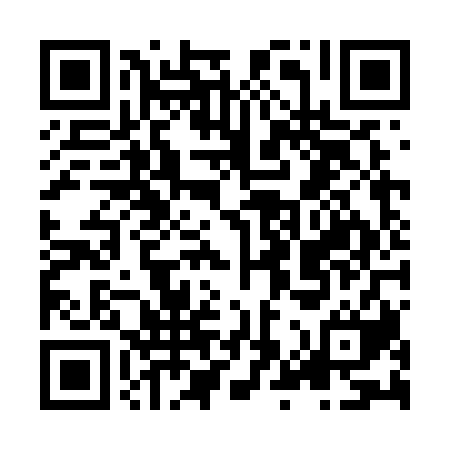 Ramadan times for Abhainn na Frithe, UKMon 11 Mar 2024 - Wed 10 Apr 2024High Latitude Method: Angle Based RulePrayer Calculation Method: Islamic Society of North AmericaAsar Calculation Method: HanafiPrayer times provided by https://www.salahtimes.comDateDayFajrSuhurSunriseDhuhrAsrIftarMaghribIsha11Mon4:534:536:4212:264:066:116:118:0012Tue4:504:506:3912:254:076:136:138:0213Wed4:474:476:3612:254:096:156:158:0514Thu4:444:446:3412:254:116:176:178:0715Fri4:414:416:3112:254:136:206:208:1016Sat4:384:386:2812:244:156:226:228:1217Sun4:354:356:2512:244:176:246:248:1518Mon4:324:326:2212:244:196:266:268:1719Tue4:284:286:1912:234:206:296:298:2020Wed4:254:256:1612:234:226:316:318:2321Thu4:224:226:1412:234:246:336:338:2522Fri4:194:196:1112:224:266:356:358:2823Sat4:154:156:0812:224:286:386:388:3124Sun4:124:126:0512:224:296:406:408:3325Mon4:094:096:0212:224:316:426:428:3626Tue4:054:055:5912:214:336:446:448:3927Wed4:024:025:5712:214:356:476:478:4228Thu3:583:585:5412:214:366:496:498:4529Fri3:553:555:5112:204:386:516:518:4830Sat3:513:515:4812:204:406:536:538:5031Sun4:484:486:451:205:417:567:569:531Mon4:444:446:421:195:437:587:589:562Tue4:414:416:391:195:458:008:009:593Wed4:374:376:371:195:468:028:0210:034Thu4:334:336:341:195:488:058:0510:065Fri4:304:306:311:185:508:078:0710:096Sat4:264:266:281:185:518:098:0910:127Sun4:224:226:251:185:538:118:1110:158Mon4:184:186:231:175:548:148:1410:199Tue4:144:146:201:175:568:168:1610:2210Wed4:104:106:171:175:578:188:1810:25